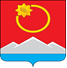 АДМИНИСТРАЦИЯ ТЕНЬКИНСКОГО ГОРОДСКОГО ОКРУГАМАГАДАНСКОЙ ОБЛАСТИП О С Т А Н О В Л Е Н И Е      30.11.2021 № 342-па                 п. Усть-Омчуг О внесении изменений в постановление администрации Тенькинского городского округа Магаданской области от 29 декабря 2018 года № 339-па «Об утверждении муниципальной программы «Развитие культуры в муниципальном образовании «Тенькинский городской округ» Магаданской области на 2019 - 2021 годы»С целью приведения объема финансирования программных мероприятий в соответствие с лимитами бюджетных обязательств, предусмотренными решением Собрания представителей Тенькинского городского округа от 27 октября 2021 года № 32 «О внесении изменений в решение Собрания представителей Тенькинского городского округа от 24 декабря 2020 года № 58 «О бюджете муниципального образования «Тенькинский городской округ» Магаданской области на 2021 год и плановый период 2022 - 2023 годов» администрация Тенькинского городского округа Магаданской области п о с т а н о в л я е т:1. Внести в муниципальную программу «Развитие культуры в муниципальном образовании «Тенькинский городской округ» Магаданской области на 2019 - 2021 годы» (далее - Программа), утвержденную постановлением администрации Тенькинского городского округа Магаданской области от 29 декабря 2018 года № 339-па «Об утверждении муниципальной программы «Развитие культуры в муниципальном образовании «Тенькинский городской округ» Магаданской области на 2019 - 2021 годы», следующие изменения:1.1. Позицию «Ресурсное обеспечение муниципальной программы» паспорта Программы изложить в следующей редакции:  1.2. Систему программных мероприятий муниципальной программы «Развитие культуры в муниципальном образовании «Тенькинский городской округ» Магаданской области на 2019 - 2021 годы», (Приложение № 1 к Программе) изложить в редакции согласно Приложению № 1 к настоящему постановлению.  1.3. Ресурсное обеспечение муниципальной программы «Развитие культуры в муниципальном образовании «Тенькинский городской округ» Магаданской области на 2019 - 2021 годы» (Приложение № 2 к Программе) изложить в редакции согласно Приложению № 2 к настоящему постановлению.1.4. План мероприятий муниципальной программы «Развитие культуры в муниципальном образовании «Тенькинский городской округ» Магаданской области на 2019 - 2021 годы» (Приложение № 3 к Программе) изложить в редакции согласно Приложению № 3 к настоящему постановлению.         2. Настоящее постановление подлежит официальному опубликованию (обнародованию). Глава Тенькинского городского округа                                       Д. А. Ревутский«Система программных мероприятий муниципальной программы «Развитие культуры в муниципальном образовании «Тенькинский городской округ» Магаданской области на 2019 - 2021 годы»_______________________________«Ресурсное обеспечение муниципальной программы «Развитие культуры в муниципальном образовании «Тенькинский городской округ»  Магаданской области на 2019-2021 годы»                                                                                                                               ».___________________                   «План мероприятий муниципальной программы «Развитие культуры в муниципальном образовании «Тенькинский городской округ» Магаданской области на 2019 – 2021 годы»                   ».______________________________«Ресурсное обеспечение муниципальной программыОбщий объем ресурсного обеспечения Программы составляет 41 391,4 тыс. рублей, в том числе:2019 год - 12 097,6 тыс. рублей,2020 год - 19 151,5 тыс. рублей,2021 год - 10 142,3 тыс. рублей.Источник ресурсного обеспечения – бюджет муниципального образования «Тенькинский городской округ» Магаданской области (далее – МБ), областной бюджет (далее - ОБ) и федеральный бюджет (далее - ФБ), иное».Приложение № 1к постановлению администрацииТенькинского городского округаМагаданской областиот 30.11.2021 № 342-паN
п/пНаименование мероприятияНаименование мероприятияНаименование мероприятияИсполнительСрок реализацииСрок реализацииСтоимость мероприятияСтоимость мероприятияСтоимость мероприятияСтоимость мероприятияИсточник финансированияN
п/пНаименование мероприятияНаименование мероприятияНаименование мероприятияИсполнительСрок реализацииСрок реализациивсегов т.ч. по годамв т.ч. по годамв т.ч. по годамИсточник финансированияN
п/пНаименование мероприятияНаименование мероприятияНаименование мероприятияИсполнительСрок реализацииСрок реализациивсего201920202021Источник финансирования122234456789Раздел 1. Модернизация учреждений культурыРаздел 1. Модернизация учреждений культурыРаздел 1. Модернизация учреждений культурыРаздел 1. Модернизация учреждений культурыРаздел 1. Модернизация учреждений культурыРаздел 1. Модернизация учреждений культурыРаздел 1. Модернизация учреждений культурыРаздел 1. Модернизация учреждений культурыРаздел 1. Модернизация учреждений культурыРаздел 1. Модернизация учреждений культурыРаздел 1. Модернизация учреждений культурыРаздел 1. Модернизация учреждений культуры1.1.Ремонт зданий и помещений МБУК «ЦД и НТ» п. Усть- ОмчугРемонт зданий и помещений МБУК «ЦД и НТ» п. Усть- ОмчугЮридические и (или) физические лица в соответствии с законом № 44-ФЗ(далее – Ю и Фл)2019 – 20212019 – 202128 077,17 307,014 859,85 910,3МБ, ОБ1.1.1.1.Ремонт вестибюля 1 этажаРемонт вестибюля 1 этажаЮ и Фл201920194 643,44 643,4--МБ1.2.1.2.Ремонт зрительного залаРемонт зрительного залаЮ и Фл20202020301,2-301,2МБ1.3.1.3.Ремонт пола сцены в зрительном залеРемонт пола сцены в зрительном залеЮ и Фл20192019859,9859,9--МБ1.4.1.4.Ревизия и замена системы электропроводки Ревизия и замена системы электропроводки Ю и Фл20192019168,6168,6--МБ1.5.1.5.Ремонт участка кровли Ремонт участка кровли Ю и Фл20192019700,0700,0--МБ1.6.1.6.Приобретение и замена радиаторов в филиале МБУК «ЦД и НТ» п. ОмчакПриобретение и замена радиаторов в филиале МБУК «ЦД и НТ» п. ОмчакЮ и Фл20192019150,1150,1--МБ1.7.1.7.Устройство покрытий из керамогранитных плит в гардеробе фойе 1-го этажаУстройство покрытий из керамогранитных плит в гардеробе фойе 1-го этажаЮ и ФЛ20192019355,0355,0--МБ1.8.1.8.Ремонт кармана сцены зрительного залаРемонт кармана сцены зрительного залаЮ и ФЛ20192019306,1306,1--МБ1.9.1.9.Косметический ремонт кабинета № 13Косметический ремонт кабинета № 13Ю и ФЛ2019-20202019-2020273,9123,9150,0-МБ1.10.1.10.Ремонт мужского туалетаРемонт мужского туалетаЮ и ФЛ20202020580,8-580,8-МБ1.11.1.11.Ремонт женского туалетаРемонт женского туалетаЮ и ФЛ20202020592,7-592,7-МБ1.12.1.12.Приобретение дверей, монтаж дверных проемовПриобретение дверей, монтаж дверных проемовЮ и ФЛ20202020857,4-857,4-МБ1.13.1.13.Ремонт кабинета №59Ремонт кабинета №59Ю и ФЛ20202020462,3-462,3-МБ1.14.1.14.Ремонт душевой и подсобного помещенияРемонт душевой и подсобного помещенияЮ и ФЛ20202020321,3-321,3-МБ1.15.1.15.Ремонт туалетных комнатРемонт туалетных комнатЮ и ФЛ20202020453,4-453,4-МБ1.16.1.16.Капитальный ремонт в рамках реализации федерального проекта «Культурная среда» национального проекта «Культура»Капитальный ремонт в рамках реализации федерального проекта «Культурная среда» национального проекта «Культура»Ю и ФЛ202020208 720,7-776,2-МБ1.16.1.16.Капитальный ремонт в рамках реализации федерального проекта «Культурная среда» национального проекта «Культура»Капитальный ремонт в рамках реализации федерального проекта «Культурная среда» национального проекта «Культура»Ю и ФЛ202020208 720,7-715,0-ОБ1.16.1.16.Капитальный ремонт в рамках реализации федерального проекта «Культурная среда» национального проекта «Культура»Капитальный ремонт в рамках реализации федерального проекта «Культурная среда» национального проекта «Культура»Ю и ФЛ202020208 720,7-7 229,5-ФБ1.17.1.17.Ремонтные работы в рамках реализации подпрограммы «Обеспечение условий реализации государственной программы РФ «Развитие культуры и туризма»Ремонтные работы в рамках реализации подпрограммы «Обеспечение условий реализации государственной программы РФ «Развитие культуры и туризма»Ю и ФЛ202020202 420,0-220,0-МБ1.17.1.17.Ремонтные работы в рамках реализации подпрограммы «Обеспечение условий реализации государственной программы РФ «Развитие культуры и туризма»Ремонтные работы в рамках реализации подпрограммы «Обеспечение условий реализации государственной программы РФ «Развитие культуры и туризма»Ю и ФЛ202020202 420,0-198,0-ОБ1.17.1.17.Ремонтные работы в рамках реализации подпрограммы «Обеспечение условий реализации государственной программы РФ «Развитие культуры и туризма»Ремонтные работы в рамках реализации подпрограммы «Обеспечение условий реализации государственной программы РФ «Развитие культуры и туризма»Ю и ФЛ202020202 420,0-2 002,0-ФБ1.18.1.18.Проведение ремонтных работ в помещениях первого этажаПроведение ремонтных работ в помещениях первого этажаЮ и ФЛ202120215 910,3--5 910,3МБ, ОБИТОГО по Разделу 1:ИТОГО по Разделу 1:ИТОГО по Разделу 1:ИТОГО по Разделу 1:ИТОГО по Разделу 1:ИТОГО по Разделу 1:ИТОГО по Разделу 1:28 077,17 307,014 859,85 910,3Раздел 2. Укрепление и развитие материально – технической базыРаздел 2. Укрепление и развитие материально – технической базыРаздел 2. Укрепление и развитие материально – технической базыРаздел 2. Укрепление и развитие материально – технической базыРаздел 2. Укрепление и развитие материально – технической базыРаздел 2. Укрепление и развитие материально – технической базыРаздел 2. Укрепление и развитие материально – технической базыРаздел 2. Укрепление и развитие материально – технической базыРаздел 2. Укрепление и развитие материально – технической базыРаздел 2. Укрепление и развитие материально – технической базыРаздел 2. Укрепление и развитие материально – технической базыРаздел 2. Укрепление и развитие материально – технической базы2.1.2.1.Приобретение театральных кресел для МБУК «ЦД и НТ»п. Усть-ОмчугПриобретение театральных кресел для МБУК «ЦД и НТ»п. Усть-ОмчугЮ и Фл2020202066,0-66,0-МБ2.2.2.2.Поставка и установка светового и звукового оборудованияПоставка и установка светового и звукового оборудованияЮ и Фл2019-20202019-20205 331,92 787,32 544,6-МБ2.3.2.3.Приобретение мебели, оформление интерьера фойе 1-го этажаПриобретение мебели, оформление интерьера фойе 1-го этажаЮ и ФЛ2019-20202019-2020301,4272,129,3106,0МБ2.4.2.4.Приобретение оборудования для проведения экскурсийПриобретение оборудования для проведения экскурсийЮ и ФЛ2021202150,7--50,7МБИТОГО по разделу 2:ИТОГО по разделу 2:ИТОГО по разделу 2:ИТОГО по разделу 2:ИТОГО по разделу 2:ИТОГО по разделу 2:ИТОГО по разделу 2:5 856,03 059,42 639,9156,7Раздел 3. Преобразование культурной средыРаздел 3. Преобразование культурной средыРаздел 3. Преобразование культурной средыРаздел 3. Преобразование культурной средыРаздел 3. Преобразование культурной средыРаздел 3. Преобразование культурной средыРаздел 3. Преобразование культурной средыРаздел 3. Преобразование культурной средыРаздел 3. Преобразование культурной средыРаздел 3. Преобразование культурной средыРаздел 3. Преобразование культурной средыРаздел 3. Преобразование культурной среды3.1.3.1.Приглашение артистов и музыкантов Магаданской области для участия в праздничных мероприятиях на территории Тенькинского городского округаПриглашение артистов и музыкантов Магаданской области для участия в праздничных мероприятиях на территории Тенькинского городского округаМБУК «ЦД и НТ»п. Усть-Омчуг2019201929,029,0-0,0МБ3.2.3.2.Проведение обследования нежилого одноэтажного здания, разработка проектно-сметной документации и проведение экспертизы (для размещения музея)Проведение обследования нежилого одноэтажного здания, разработка проектно-сметной документации и проведение экспертизы (для размещения музея)Ю и Фл2019-20212019-2021697,498,0599,40,0МБИТОГО по разделу 3:ИТОГО по разделу 3:ИТОГО по разделу 3:ИТОГО по разделу 3:ИТОГО по разделу 3:ИТОГО по разделу 3:ИТОГО по разделу 3:726,4127,0599,40,0Раздел 4. Развитие культурно – досуговой деятельностиРаздел 4. Развитие культурно – досуговой деятельностиРаздел 4. Развитие культурно – досуговой деятельностиРаздел 4. Развитие культурно – досуговой деятельностиРаздел 4. Развитие культурно – досуговой деятельностиРаздел 4. Развитие культурно – досуговой деятельностиРаздел 4. Развитие культурно – досуговой деятельностиРаздел 4. Развитие культурно – досуговой деятельностиРаздел 4. Развитие культурно – досуговой деятельностиРаздел 4. Развитие культурно – досуговой деятельностиРаздел 4. Развитие культурно – досуговой деятельностиРаздел 4. Развитие культурно – досуговой деятельности4.1.4.1.Проведение культурно – досуговых мероприятий, участие в областных мероприятиях, организация выездных мероприятий в отдаленные поселенияПроведение культурно – досуговых мероприятий, участие в областных мероприятиях, организация выездных мероприятий в отдаленные поселенияОтдел культуры администрации Тенькинского городского округаМБУК «ЦД и НТ»п. Усть-Омчуг2019-20212019-2021675,5400,045,5230,0МБ4.2.4.2.Печать и доставка памятного фотоальбома к празднованию 80-летия п. Усть-ОмчугПечать и доставка памятного фотоальбома к празднованию 80-летия п. Усть-ОмчугЮ и Фл20192019400,0400,0--МБИТОГО по разделу 4:ИТОГО по разделу 4:ИТОГО по разделу 4:ИТОГО по разделу 4:ИТОГО по разделу 4:ИТОГО по разделу 4:ИТОГО по разделу 4:1 075,5800,045,5230,0Раздел 5. Обеспечение безопасности учреждений культурыРаздел 5. Обеспечение безопасности учреждений культурыРаздел 5. Обеспечение безопасности учреждений культурыРаздел 5. Обеспечение безопасности учреждений культурыРаздел 5. Обеспечение безопасности учреждений культурыРаздел 5. Обеспечение безопасности учреждений культурыРаздел 5. Обеспечение безопасности учреждений культурыРаздел 5. Обеспечение безопасности учреждений культурыРаздел 5. Обеспечение безопасности учреждений культурыРаздел 5. Обеспечение безопасности учреждений культурыРаздел 5. Обеспечение безопасности учреждений культурыРаздел 5. Обеспечение безопасности учреждений культуры5.1.5.1.5.1.Установка автоматической адресной охранной сигнализацииЮ и ФЛЮ и ФЛ2019659,2659,2--МБ5.2.5.2.5.2.Приобретение информационных стендов и знаков пожарной безопасностиЮ и ФЛЮ и ФЛ20199,29,2--МБ5.3.5.3.5.3.Приобретение огнетушителейЮ и ФЛЮ и ФЛ2019135,8135,8--МБ5.4.5.4.5.4.Установка системы видеонаблюденияЮ и ФЛЮ и ФЛ20201 006,9-1 006,9-МБ5.5. 5.5. 5.5. Установка автоматической пожарной сигнализации в здании филиала в. пос. ОмчакЮ и ФЛЮ и ФЛ2021444,9--444,9МБИТОГО по разделу 5:ИТОГО по разделу 5:ИТОГО по разделу 5:ИТОГО по разделу 5:ИТОГО по разделу 5:ИТОГО по разделу 5:ИТОГО по разделу 5:2 256,0804,21 006,9444,9Раздел 6. Федеральный проект «Творческие люди» национального проекта «Культура»Раздел 6. Федеральный проект «Творческие люди» национального проекта «Культура»Раздел 6. Федеральный проект «Творческие люди» национального проекта «Культура»Раздел 6. Федеральный проект «Творческие люди» национального проекта «Культура»Раздел 6. Федеральный проект «Творческие люди» национального проекта «Культура»Раздел 6. Федеральный проект «Творческие люди» национального проекта «Культура»Раздел 6. Федеральный проект «Творческие люди» национального проекта «Культура»Раздел 6. Федеральный проект «Творческие люди» национального проекта «Культура»Раздел 6. Федеральный проект «Творческие люди» национального проекта «Культура»Раздел 6. Федеральный проект «Творческие люди» национального проекта «Культура»Раздел 6. Федеральный проект «Творческие люди» национального проекта «Культура»Раздел 6. Федеральный проект «Творческие люди» национального проекта «Культура»6.1.6.1.6.1.Государственнаяподдержка лучшимработникам сельскихучреждений культуры в рамках регионального проекта «Создание условий для реализации творческого потенциала нации «Творческие люди» (Магаданская область)МБУК «ЦД и НТ»п. Усть-ОмчугМБУК «ЦД и НТ»п. Усть-Омчуг202155,5--55,5МБ, ОБ, ФБИТОГО по разделу 6:ИТОГО по разделу 6:ИТОГО по разделу 6:ИТОГО по разделу 6:ИТОГО по разделу 6:ИТОГО по разделу 6:ИТОГО по разделу 6:55,5--55,5Раздел 7. Реализация мероприятия «Финансовая поддержка инициативных проектов»Раздел 7. Реализация мероприятия «Финансовая поддержка инициативных проектов»Раздел 7. Реализация мероприятия «Финансовая поддержка инициативных проектов»Раздел 7. Реализация мероприятия «Финансовая поддержка инициативных проектов»Раздел 7. Реализация мероприятия «Финансовая поддержка инициативных проектов»Раздел 7. Реализация мероприятия «Финансовая поддержка инициативных проектов»Раздел 7. Реализация мероприятия «Финансовая поддержка инициативных проектов»Раздел 7. Реализация мероприятия «Финансовая поддержка инициативных проектов»Раздел 7. Реализация мероприятия «Финансовая поддержка инициативных проектов»Раздел 7. Реализация мероприятия «Финансовая поддержка инициативных проектов»Раздел 7. Реализация мероприятия «Финансовая поддержка инициативных проектов»Раздел 7. Реализация мероприятия «Финансовая поддержка инициативных проектов»7.1.7.1.7.1.Реализация мероприятия «Финансовая поддержка инициативных проектов»Ю и ФЛЮ и ФЛ20213 344,9--3 344,9МБ, ОБ, иные источникиИТОГО по разделу 7:ИТОГО по разделу 7:ИТОГО по разделу 7:ИТОГО по разделу 7:ИТОГО по разделу 7:ИТОГО по разделу 7:ИТОГО по разделу 7:3 344,9--3 344,9ВСЕГО ПО ПРОГРАММЕ:ВСЕГО ПО ПРОГРАММЕ:ВСЕГО ПО ПРОГРАММЕ:ВСЕГО ПО ПРОГРАММЕ:ВСЕГО ПО ПРОГРАММЕ:ВСЕГО ПО ПРОГРАММЕ:ВСЕГО ПО ПРОГРАММЕ:41 391,412 097,619 151,510 142,3».Приложение № 2к постановлению администрацииТенькинского  городского округаМагаданской областиот 30.11.2021 № 342-паГод реализации программыСтоимость мероприятий, тыс. руб.Объем финансированияОбъем финансированияОбъем финансированияОбъем финансированияОбъем финансированияОбъем финансированияГод реализации программыСтоимость мероприятий, тыс. руб.всегов том числе по источникам финансированияв том числе по источникам финансированияв том числе по источникам финансированияв том числе по источникам финансированияГод реализации программыСтоимость мероприятий, тыс. руб.всегоМестный бюджетИные источники, в том числеИные источники, в том числеИные источники, в том числеСправочно: объем налоговых расходов Год реализации программыСтоимость мероприятий, тыс. руб.всегоМестный бюджетОБФБиноеСправочно: объем налоговых расходов 12345678201912 097,612 097,612 097,60,00,00,0-202019 151,59 007,09 007,0913,09 231,50,0-202110 142,310 142,32040,17952,050,0100,2-Приложение № 3к постановлению администрацииТенькинского городского округаМагаданской областиот 30.11.2021 № 342-па№ п/пНаименование мероприятияСрок реализации мероприятий программы по годамСрок реализации мероприятий программы по годамСрок реализации мероприятий программы по годамСрок реализации мероприятий программы по годамСрок реализации мероприятий программы по годамСрок реализации мероприятий программы по годамСрок реализации мероприятий программы по годамСрок реализации мероприятий программы по годамСрок реализации мероприятий программы по годамСрок реализации мероприятий программы по годамСрок реализации мероприятий программы по годамСрок реализации мероприятий программы по годамОтветственный исполнитель№ п/пНаименование мероприятия201920192019201920202020202020202021202120212021Ответственный исполнитель№ п/пНаименование мероприятияII II IIIVII II IIIVII II IIIVОтветственный исполнитель1.1Ремонт вестибюля 1 этажаХХДиректор МБУК «ЦД и НТ»1.2Ремонт зрительного залаХДиректор МБУК «ЦД и НТ»1.3Ремонт пола сцены в зрительном залеХ Х Директор МБУК «ЦД и НТ»1.4Ревизия и замена электропроводкиХ Директор МБУК «ЦД и НТ»1.5Ремонт участка кровлиХ Х Директор МБУК «ЦД и НТ»1.6Приобретение и замена радиаторов в филиале МБУК «ЦД и НТ» п. ОмчакХ Директор МБУК «ЦД и НТ» 1.7Устройство покрытий из керамогранитных плит в гардеробе фойе 1-го этажаХ Х Директор МБУК «ЦД и НТ»1.8Ремонт кармана сцены зрительного залаХ Х Директор МБУК «ЦД и НТ»1.9Косметический ремонт кабинета №13Х ХДиректор МБУК «ЦД и НТ»1.10Ремонт мужского туалетаХДиректор МБУК «ЦД и НТ»1.11Ремонт женского туалетаХДиректор МБУК «ЦД и НТ»1.12Приобретение дверей, монтаж дверных проемовХДиректор МБУК «ЦД и НТ»1.13Ремонт кабинета №59ХДиректор МБУК «ЦД и НТ»1.14Ремонт душевой и подсобного помещенияХДиректор МБУК «ЦД и НТ»1.15Ремонт туалетных комнатХДиректор МБУК «ЦД и НТ»1.16Капитальный ремонт в рамках реализации федерального проекта «Культурная среда» национального проекта «Культура»Х Директор МБУК «ЦД и НТ»1.17Ремонтные работы в рамках реализации подпрограммы «Обеспечение условий реализации государственной программы РФ «Развитие культуры и туризма»Х Х Директор МБУК «ЦД и НТ»1.18Проведение ремонтных работ в помещениях первого этажаХХДиректор МБУК «ЦД и НТ»2.1Приобретение театральных кресел для МБУК «ЦД и НТ»п. Усть-ОмчугХХДиректор МБУК «ЦД и НТ»2.2Поставка и установка светового и звукового оборудованияХХДиректор МБУК «ЦД и НТ»2.3Приобретение мебели, оформление интерьера фойе 1 этажа Х ХДиректор МБУК «ЦД и НТ»2.4Приобретение оборудования для проведения экскурсийХДиректор МБУК «ЦД и НТ»3.1Приглашение артистов и музыкантов Магаданской области для участия в праздничных мероприятиях на территории Тенькинского городского округаХХХХДиректор МБУК «ЦД и НТ»3.2Проведение обследования нежилого одноэтажного здания, разработка проектно-сметной документации (для размещения музея)Х ХДиректор МБУК «ЦД и НТ»4.1Проведение культурно – досуговых мероприятий, участие в областных мероприятиях, организация выездных мероприятий в отдаленные поселенияХХХХХХХХХХХХДиректор МБУК «ЦД и НТ»4.2Печать и доставка памятного фотоальбома к празднованию 80-летия п. Усть-ОмчугХ Директор МБУК «ЦД и НТ»5.1Установка автоматической адресной охранной сигнализацииХ Директор МБУК «ЦД и НТ»5.2Приобретение огнетушителей ХДиректор МБУК «ЦД и НТ»5.3Приобретение информационных стендов и знаков пожарной безопасностиХДиректор МБУК «ЦД и НТ»5.4Установка системы видеонаблюденияХ Директор МБУК «ЦД и НТ»5.5Установка автоматической пожарной сигнализации  в здании  филиала в. пос. ОмчакХДиректор МБУК «ЦД и НТ»6.1Государственнаяподдержка лучшимработникам сельскихучреждений культуры, в рамках регионального проекта «Создание условий для реализации творческого потенциала нации «Творческие люди» (Магаданская область)ХДиректор МБУК «ЦД и НТ»7.1Реализация мероприятия «Финансовая поддержка инициативных проектов»ХХДиректор МБУК «ЦД и НТ»